                                                                                     SRIJEDA, 8.4.2020.   Dobro jutro, draga djeco!    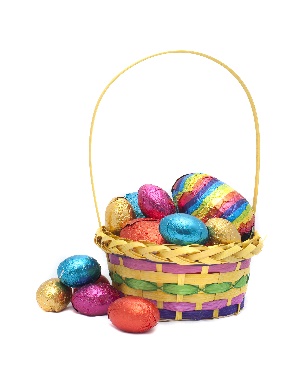 Kreće Nastava na daljinu! Krenimo!                                                                                               MATEMATIKADanas ćemo još ponoviti i vježbati dijeljenje zbroja brojem.U bilježnicu piši i riješi:Dijeljenje zbroja brojemTin, Iva i Matko žele podijeliti 9 crvenih i 6 plavihbalona tako da svatko dobije jednak broj balona.Koliko će balona dobiti svako dijete?(9 + 6 ) : 3 = 9 : 3 + 6 : 3                                             2.   (12 + 16) : 4 = 12 : 4 + 16 : 4                    =                                                                                      =                    = 	                                                                            = Svako  dijete će dobiti  _______________  .3. Zbroj brojeva 18 i 27 umanji 9 puta.              4. Zbroj brojeva 18 i 27 umanji 9 puta.                       (18 + 27) : 9 = 18 : 9 + 27 : 9                      =                       = Zbroj dijelimo brojem tako da svaki pribrojnik podijelimo tim brojem, a dobivene količnike zbrojimo.( fotografiraj i pošalji učiteljici)Samostalno rješavajte zadatke u udžbeniku str. 94. i 95.Za one koji žele više: zbirka zadataka str. 96.  HRVATSKI JEZIKRiješite radnu bilježnicu str. 105.( fotografiraj i pošalji učiteljici)Za one koji žele:1. Izradite stalke za pisanice. Ukrasite kartonske role papira zelenim papirom/bojom…Na vrh role zalijepite lattice.ILITrebaš kartonsku rolu, žuti, zeleni i crveni kolaž-papir ili hamer-papir – ako ga slučajno imaš.Što trebaš raditi? Sve ćeš shvatiti kad pogledaš fotografiju!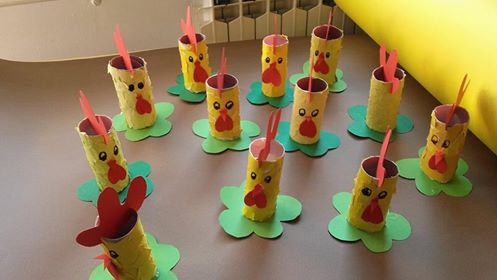 TZKVJEŽBAJMO ZAJEDNO. HRT3U dvorištu:Tjelovježba je sastavni dio zdravlja. Zečići se vole gibati. Razgibaj se i ti. Improviziraj ritam zečijih skokova. Za koliko se metara zečić pomaknuo, ako jedan skok naprijed iznosi 2 m, a jedan skok natrag 1m? - dva skoka naprijed - jedan skok natragNakon zaleta i odraza jednom nogom skačite preko paralelno postavljenih konopaca/štapova... Izvodimo ga iz određenog mjesta, odnosno uz pomoć određenog broja koraka. Odraz je lijevom ili desnom nogom. Zadatke ćete izvoditi različitim tempom. Dužinu dionica hodanja i trčanja odredite sami individualno . Polagano trčanje – umjereno trčanje – brže hodanje – brže trčanjeUmjereno trčanje – brže trčanje – polagano trčanje – umjereno hodanje – umjereno trčanjeBrže hodanje – umjereno trčanje – polagano trčanjeNakon tri koraka hodanja; lijeva – desna – lijeva, izbacite lopticu desnom rukom preko desne noge. Zalet postupno povećavajte pa  lopticu bacajte  nakon 5 koraka, nakon 7 koraka i tako redom dok ne dođete  do daljine zaleta koji vam najbolje odgovara.SMIJTE SE, DJECO!Bacite loptu u vis, smijite se dok je lopta u visu, a čim lopta padne  uozbiljite se.Dop.n. / Škola na trećem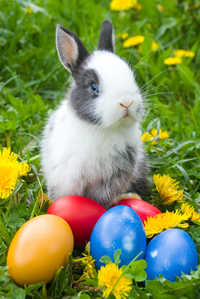 